PROVOCANDO LA PAZAvda. De la Ràpita, 4943870 Amposta (Tarragona)SPAINprovocandopaz@gmail.comPROYECTO EDUCATIVO-CULTURAL: BANCO DE INSTRUMENT0S MUSICALESNombre y apellidos:DNI:                                                                 Email:Dirección:Población:           Provincia:  País:      Teléfono de contacto:Instrumento: Tiempo para el que lo solicita:El que suscribe solicita a la Fundación Provocando la Paz el instrumento musical indicado con el compromiso de cuidarlo y devolverlo en buenas condiciones.Fecha:Firma: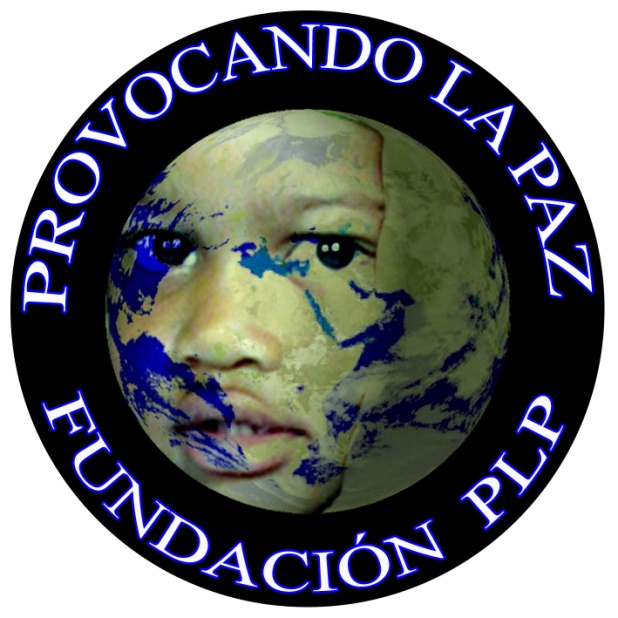 